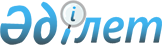 Об утверждении Правил реорганизации в акционерные общества высших учебных заведений и организаций научно-технической сферы, находящихся в республиканской собственности
					
			Утративший силу
			
			
		
					Постановление Правительства Республики Казахстан от 18 августа 1999 года № 1191. Утратило силу постановлением Правительства Республики Казахстан от 30 июня 2014 года № 732      Сноска. Утратило силу постановлением Правительства РК от 23.06.2014 № 696 (вводится в действие со дня его подписания и подлежит официальному опубликованию).      В соответствии с Законом Республики Казахстан "Об акционерных обществах" и Программой приватизации и повышения эффективности управления государственным имуществом на 1999-2000 годы, утвержденной постановлением Правительства Республики Казахстан от 1 июня 1999 года № 683, в целях упорядочения вопросов реорганизации в акционерные общества высших учебных заведений и организаций научно-технической сферы, находящихся в республиканской собственности, Правительство Республики Казахстан постановляет: 

      1. Утвердить прилагаемые Правила реорганизации в акционерные общества высших учебных заведений и организаций научно-технической сферы, находящихся в республиканской собственности. 

      2. Министерству науки и высшего образования Республики Казахстан совместно с Комитетом государственного имущества и приватизации Министерства финансов Республики Казахстан сформировать рабочую комиссию с участием представителей заинтересованных министерств и ведомств для определения сроков и видов приватизации высших учебных заведений и организаций научно-технической сферы, находящихся в республиканской собственности. 

      3. Настоящее постановление вступает в силу со дня подписания. 



 

         Премьер-Министр 

       Республики Казахстан 

                                                

Утверждены

                                      постановлением Правительства

                                           Республики Казахстан

                                     от 18 августа 1999 года № 1191 

 



 

                            Правила

         реорганизации в акционерные общества высших

       учебных заведений и организаций научно-технической

      сферы, находящихся в республиканской собственности



 

      Настоящие Правила реорганизации в акционерные общества высших учебных заведений и организаций научно-технической сферы, находящихся в республиканской собственности, разработаны в соответствии с Законом Республики Казахстан "Об акционерных обществах" и разделом 5.5. Программы приватизации и повышения эффективности управления государственным имуществом на 1999-2000 годы, утвержденной постановлением Правительства Республики Казахстан от 1 июня 1999 года № 683, и регламентируют особенности реорганизации в акционерные общества высших учебных заведений и организаций научно-технической сферы, находящихся в республиканской собственности. Z030415



 

                           1. Общие положения 

 



      1. Решение о реорганизации высших учебных заведений и организаций научно-технической сферы, находящихся в республиканской собственности, в акционерные общества принимается Правительством Республики Казахстан в индивидуальном порядке по представлению уполномоченного органа государственного управления. 

      Создаваемые акционерные общества являются правопреемниками прав и обязанностей реорганизованных высших учебных заведений и организаций научно-технической сферы. 



 

              2. Реорганизация высших учебных заведений и 

          организаций научно-технической сферы, находящихся в 

                   республиканской собственности

 



      2. Высшие учебные заведения и организации научно-технической сферы, находящиеся в республиканской собственности, подлежат реорганизации в акционерные общества со стопроцентным государственным участием. 



      3. Реорганизации высших учебных заведений и организаций научно-технической сферы, находящихся в республиканской собственности, в акционерные общества со стопроцентным государственным участием в уставном капитале осуществляется в порядке, устанавливаемом Правительством Республики Казахстан в каждом случае индивидуально. 



      4. Формирование уставного капитала общества производится посредством внесения в него в установленном порядке в качестве вклада государства имущества, числящегося на балансе организации на момент ее реорганизации. 



 

            3. Учет интересов сотрудников высших учебных заведений 

                   и организаций научно-технической сферы

      5. В целях учета интересов сотрудников высших учебных заведений и организаций научно-технической сферы, находящихся в республиканской собственности, после их реорганизации в акционерные общества, разрешается по решению общего собрания акционеров увеличение уставного капитала с дополнительной эмиссией акций. 

      Дополнительная эмиссия акций размещается закрытым способом преимущественно среди юридических лиц, образованных сотрудниками реорганизованных высших учебных заведений и организаций научно-технической сферы и зарегистрированных в установленном законодательством порядке. 

      При этом сумма дополнительной эмиссии акций не должна составлять более 25 процентов от общего размера выпущенного уставного капитала общества. 



      6. Размещение акций дополнительной эмиссии разрешается только при наличии у данной эмиссии национального идентификационного номера, присвоенного уполномоченным органом. 



      7. Оплата акций дополнительной эмиссии юридическими лицами, созданными сотрудниками реорганизованных высших учебных заведений и организаций научно-технической сферы, производится в установленном законодательством порядке. Иной, кроме денег, вклад, вносимый в оплату за акции, и его оценка должны быть подтверждены аудитором. 



(Специалисты: Склярова И.В., Кушенова Д.С.) 

 
					© 2012. РГП на ПХВ «Институт законодательства и правовой информации Республики Казахстан» Министерства юстиции Республики Казахстан
				